AMAÇBiyomedikal dayanıklı taşınır niteliğindeki tıbbi cihaz ve sistemlerde meydana gelebilecek muhtemel arızaların önlenmesi, kullanım devamlılığının sağlanması amacıyla periyodik bakımların yapılması, tüm metroloji faaliyetlerine tabi biyomedikal dayanıklı taşınır niteliğindeki tıbbi cihaz ve sistemlerin metroloji uygulamaları yönteminin belirlenmesi.KAPSAM:Biyomedikal dayanıklı taşınır niteliğindeki tıbbi cihaz ve sistemler.DAYANAK: Verimlilik Yerinde Değerlendirme RehberiTANIMLAR:Biyomedikal Tür: Stok Takip ve Analiz Dairesi Başkanlığınca yürütülen sınıflandırma çalışmaları kapsamında oluşturulan biyomedikal nitelikli dayanıklı taşınırların üst sınıf bilgisi.Metroloji: Ölçüm bilimi ve uygulamasıdır. Ölçüm belirsizliği ve uygulama alanına bakılmaksızın, ölçüm ile ilgili bütün (test, deney, muayene, validasyon, kalibrasyon, doğrulama) teorik ve uygulamaya yönelik tüm unsurlar.Bakım: Cihazların kullanım ömürlerini arttırmak, daha güvenilir ölçümler almak ve ileride kaynaklanabilecek problemleri minimuma indirmek amacıyla yapılan her türlü iyileştirme işlemi.Klinik Mühendislik Birimi: Sağlık hizmetlerinin desteklenmesi ve geliştirilmesi için mühendislik görüş, yöntem ve tekniklerinin alan uzmanları tarafından uygulandığı, biyomedikal mühendislik disiplinleri içerisinde yer alan özellikli hizmet alanıSORUMLULARGenel KoordinatörMedikal Muhasebe MüdürüBiyomedikal Sorumlusu Servis Sorumlusu6. FAALİYET AKIŞI   6.1.Bakım Planı Kapsamının BelirlenmesiSağlık tesisi her yıl biyomedikal Hizmetleri Birimi koordinatörlüğünde periyodik bakım yapılması gereken tüm tıbbi cihazların tür/tanım, marka, adet, bakım yapan kuruluş, bakım periyotlarının yer aldığı bakım planını Ek-1’deki formda belirtilen şekilde hazırlanır. Bakım planlarının hazırlanmasında ulusal/uluslararası standartlar, üretici firmaların cihazlar için teknik dokümanlarında belirlediği koşullar ve cihazların sağlık tesisi içerisindeki kullanım sıklıkları esas alınır. 6.1.1.Periyodik Bakım Sözleşmesi Olan Tıbbi Cihazların Bakımı Periyodik bakım sözleşmesi bulunan cihazların hangi firma ile sözleşmesi var ise, bakımı Biyomedikal Hizmetleri Birimi refakatinde, sözleşme yapılan firmanın yetkili elemanları tarafından gerçekleştirilir. Refakat edildiği kayıt altına alınır.Periyodik bakım yapıldıktan sonra firma tarafından bakım raporu düzenlenir. Biyomedikal Hizmetleri Birimine teslim edilir. Hizmetin sözleşme hükümlerine uygunluğu biyomedikal Birimince kontrol edilir.6.1.2. Periyodik Bakım Sözleşmesi Olmayan Tıbbi Cihazların Bakımı  Periyodik sözleşmesi olmayan cihazların bakımları, ulusal/uluslararası standartlar, üretici     firmaların cihazlar için teknik dokümanlarında belirlediği koşullar ve cihazların sağlık tesisi içerisindeki kullanım sıklıklarına göre hastane Biyomedikal Hizmetleri Birimince yapılır.Biyomedikal Hizmetleri Birimince yapılacak olan Periyodik bakımlarda kullanılacak örnek form EK-2’de belirtilmiştir.      6.1.3.Garanti Kapsamındaki Tıbbi Cihazların Bakımı Garanti kapsamında olan cihazların garanti süreleri boyunca tüm bakım işlemleri Biyomedikal Hizmetleri Birimi refakatinde sözleşmeli firmanın yetkili elemanı tarafından yapılır.Garanti kapsamındaki cihazlara garanti taahhüdü veren firma haricinde kesinlikle müdahale edilmez. Garanti sürelerinin başlangıç ve bitiş tarihleri ile ilgili takipleri Biyomedikal Hizmetleri Birimi tarafından yapılır.7.   İLGİLİ DÖKÜMANLAREk-1: Tıbbi Cihaz Ve Sistemleri Periyodik Bakım PlanıEk-2: Tıbbı Cihaz  Bakım Formu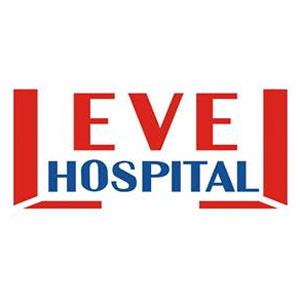 TIBBİ CİHAZ VE MALZEMELERİN  TALEP VE TEMİN TALİMATIDÖKÜMAN KODUMC.TL.43TIBBİ CİHAZ VE MALZEMELERİN  TALEP VE TEMİN TALİMATIYAYIN TARİHİ24.08.2016TIBBİ CİHAZ VE MALZEMELERİN  TALEP VE TEMİN TALİMATIREVİZYON TARİHİ09.05.2017TIBBİ CİHAZ VE MALZEMELERİN  TALEP VE TEMİN TALİMATIREVİZYON NO01TIBBİ CİHAZ VE MALZEMELERİN  TALEP VE TEMİN TALİMATISAYFA1/2TIBBİ  CİHAZ VE MALZEMELERİN  TALEP VE TEMİN TALİMATIDÖKÜMAN KODUMC.TL.43TIBBİ  CİHAZ VE MALZEMELERİN  TALEP VE TEMİN TALİMATIYAYIN TARİHİ24.08.2016TIBBİ  CİHAZ VE MALZEMELERİN  TALEP VE TEMİN TALİMATIREVİZYON TARİHİ09.05.2017TIBBİ  CİHAZ VE MALZEMELERİN  TALEP VE TEMİN TALİMATIREVİZYON NO01TIBBİ  CİHAZ VE MALZEMELERİN  TALEP VE TEMİN TALİMATISAYFA2/2HAZIRLAYANKONTROL EDENONAYLAYANİLHAN KARATAŞPERFORMANS VE KALİTE BİRİMİBAŞHEKİM